Name of the SoftwareInventor(s) Invention of the SoftwareYOU MUST ATTACH TO THIS FORM A CD OR DVD CONTAINING A COPY OF THE ENTIRE SOURCE CODE OF THE DISCLOSED SOFTWARE AND A CD, DVD OR ELECTRONIC STORAGE DEVICE CONTAINING AN EXECUTABLE VERSION THE SOFTWARE.Software Invention Disclosure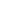 Information of Inventor(s)Information of Inventor(s)Name of ResearcherEmailAffiliation Percentage of InventorshipSignatureName of ResearcherEmailAffiliation Percentage of InventorshipSignatureName of ResearcherEmailAffiliation Percentage of InventorshipSignatureDetailed Description of the Software:Describe the technology in detail. Describe how it works. Indicate the steps involved in its development. State of the ArtIdentify similar solutions available in the market.ConceptionConceptionDate (dd/mm/yyyy)Year(s) the code was first Created:Year(s) the code was first Published:Was this software developed with the use of any UDD administered research grant/contract funds?Was this software developed with the use of any UDD administered research grant/contract funds?Was this software developed with the use of any UDD administered research grant/contract funds?Was this software developed with the use of any UDD administered research grant/contract funds?Was this software developed with the use of any UDD administered research grant/contract funds?☐ Yes  ☐ No☐ Yes  ☐ No☐ Yes  ☐ No☐ Yes  ☐ No☐ Yes  ☐ NoGrant/ContractSponsor(s)ProjectPrincipal Researcher P.I. Signature(s)If no contract or grant, was there significant use of UDD administered funds of facilities as defined in the instruction? ☐ Yes ☐ NoFor Non-Laboratory Authors: Was this software developed with the use of any non-Laboratory administered contract or CRDA funds?For Non-Laboratory Authors: Was this software developed with the use of any non-Laboratory administered contract or CRDA funds?☐ Yes ☐  No☐ Yes ☐  NoIf YES, name of institution(s) and contact information for person at each administering the funds:If YES, name of institution(s) and contact information for person at each administering the funds:Institution NameContact InformationPlease note that this information is necessary to confirm UDD rights to distribute the software. (attach additional sheets if necessary)Please note that this information is necessary to confirm UDD rights to distribute the software. (attach additional sheets if necessary)Complete list of all third party code embedded in or accessed by the disclosed software when such software is run. This list must include without limitation, all open source code, free executable code, public domain code, library code, and all other executable or source code not written by any of the Authors listed in the section 2 of this form, whether such code is directly embedded in the software or accessed by the software when it is executed.Complete list of all third party code embedded in or accessed by the disclosed software when such software is run. This list must include without limitation, all open source code, free executable code, public domain code, library code, and all other executable or source code not written by any of the Authors listed in the section 2 of this form, whether such code is directly embedded in the software or accessed by the software when it is executed.Complete list of all third party code embedded in or accessed by the disclosed software when such software is run. This list must include without limitation, all open source code, free executable code, public domain code, library code, and all other executable or source code not written by any of the Authors listed in the section 2 of this form, whether such code is directly embedded in the software or accessed by the software when it is executed.Name of third party codeWeb page to download codeWeb page location of third party licenseIf code not available on the web, please provide copies or nay license agreements governing your use of the third party code (attached additional sheets if necessary)If code not available on the web, please provide copies or nay license agreements governing your use of the third party code (attached additional sheets if necessary)If code not available on the web, please provide copies or nay license agreements governing your use of the third party code (attached additional sheets if necessary)Do Authors request that the software be distributed through an open source license☐ Yes ☐ NoIf YES, please name the preferred license (e.g. BSD or GNU GPL, or describe the desired terms and conditions. (See instruction)Please attach list of any commercial entities that may be interested in this software: Relevant Information of this DocumentRelevant Information of this DocumentRelevant Information of this DocumentNameDate (dd/mm/yyyy)Completed bySent byReceived by